№ п/пНаименование товара, работ, услугЕд. изм.Кол-воТехнические, функциональные характеристикиТехнические, функциональные характеристикиТехнические, функциональные характеристики№ п/пНаименование товара, работ, услугЕд. изм.Кол-воПоказатель (наименование комплектующего, технического параметра и т.п.)Показатель (наименование комплектующего, технического параметра и т.п.)Описание, значение1.Песочница № 18ПС-18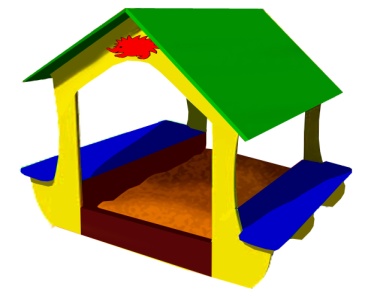 Шт. 11.Песочница № 18ПС-18Шт. 1Высота (мм) Высота (мм) 14501.Песочница № 18ПС-18Шт. 1Длина (мм)Длина (мм)18001.Песочница № 18ПС-18Шт. 1Ширина (мм)Ширина (мм)18001.Песочница № 18ПС-18Шт. 1Применяемые материалыПрименяемые материалыПрименяемые материалы1.Песочница № 18ПС-18Шт. 1СтолбыВ кол-ве 4 шт., выполнены из клееного деревянного бруса, сечением 100х100 мм и имеющими скругленный профиль с канавкой посередине.Снизу столбы заканчивается металлической закладной деталью, которая бетонируются в землю.В кол-ве 4 шт., выполнены из клееного деревянного бруса, сечением 100х100 мм и имеющими скругленный профиль с канавкой посередине.Снизу столбы заканчивается металлической закладной деталью, которая бетонируются в землю.1.Песочница № 18ПС-18Шт. 1Двухскатная крышаВ кол-ве 1шт, выполнена из ламинированной влагостойкой фанеры марки ФСФ толщиной 18мм. Крепление скатов крыши с фронтоном осуществляется при помощи оцинкованного уголка 50х50х35мм. В кол-ве 1шт, выполнена из ламинированной влагостойкой фанеры марки ФСФ толщиной 18мм. Крепление скатов крыши с фронтоном осуществляется при помощи оцинкованного уголка 50х50х35мм. 1.Песочница № 18ПС-18Шт. 1Песочная коробка В кол-ве 1шт, выполнена из  деревянного бруса толщиной 400 мм в количестве 8шт., с покраской антисептиком «Акватекс».В кол-ве 1шт, выполнена из  деревянного бруса толщиной 400 мм в количестве 8шт., с покраской антисептиком «Акватекс».1.Песочница № 18ПС-18Шт. 1Сиденье В кол-ве 1 шт., выполнено из ламинированной  влагостойкой фанеры марки ФСФ толщиной 18мм., с ребром жесткости по середине.В кол-ве 1 шт., выполнено из ламинированной  влагостойкой фанеры марки ФСФ толщиной 18мм., с ребром жесткости по середине.1.Песочница № 18ПС-18Шт. 1Каркас домикаВ кол-ве 1шт., выполнен из ламинированной влагостойкой фанеры марки ФСФ толщиной 18мм., с декоративной накладкой в виде животного. В кол-ве 1шт., выполнен из ламинированной влагостойкой фанеры марки ФСФ толщиной 18мм., с декоративной накладкой в виде животного. 1.Песочница № 18ПС-18Шт. 1МатериалыКлееный деревянный брус выполнен из сосновой древесины, подвергнуты специальной обработке и сушке до мебельной влажности 7-10%, тщательно отшлифованы со всех сторон и покрашены в заводских условиях профессиональными двух компонентной краской. Влагостойкая ламинированная фанера марки ФСФ, Детали из фанеры имеют полиакрилатное покрытие, специально предназначено для применения на детских площадках, стойко к сложным погодным условиям, истиранию, устойчиво к воздействию ультрафиолета и влаги. Металл покрашен термопластичной порошковой краской. Заглушки пластиковые, цветные. Все метизы оцинкованы. ГОСТ Р 52169-2012, ГОСТ 52301-2013Клееный деревянный брус выполнен из сосновой древесины, подвергнуты специальной обработке и сушке до мебельной влажности 7-10%, тщательно отшлифованы со всех сторон и покрашены в заводских условиях профессиональными двух компонентной краской. Влагостойкая ламинированная фанера марки ФСФ, Детали из фанеры имеют полиакрилатное покрытие, специально предназначено для применения на детских площадках, стойко к сложным погодным условиям, истиранию, устойчиво к воздействию ультрафиолета и влаги. Металл покрашен термопластичной порошковой краской. Заглушки пластиковые, цветные. Все метизы оцинкованы. ГОСТ Р 52169-2012, ГОСТ 52301-2013